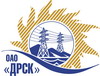 Открытое акционерное общество«Дальневосточная распределительная сетевая  компания»ПРОТОКОЛ ПЕРЕТОРЖКИПРЕДМЕТ ЗАКУПКИ: право заключения договора наОткрытый запрос предложений:  Закупка 1478 «Ограждение СП УТП (строительство)» для нужд филиала ОАО «ДРСК» «АЭС».Планируемая стоимость закупки в соответствии с ГКПЗ:    1 500 000,00руб.  без учета НДС.ПРИСУТСТВОВАЛИ: три члена постоянно действующей Закупочной комиссии 2-го уровня. ВОПРОСЫ ЗАСЕДАНИЯ ЗАКУПОЧНОЙ КОМИССИИ:В адрес Организатора закупки не поступило заявок на участие в процедуре переторжки.Дата и время начала процедуры вскрытия конвертов с заявками на участие в закупке: 14:00 часов благовещенского времени 26.06.2014 г Место проведения процедуры вскрытия конвертов с заявками на участие в закупке: 675000, г. Благовещенск, ул. Шевченко 28, каб. 244.В конвертах обнаружены заявки следующих Участников закупки:РЕШИЛИ:Утвердить протокол переторжки.Ответственный секретарь Закупочной комиссии 2 уровня                               О.А. МоторинаТехнический секретарь Закупочной комиссии 2 уровня                                    Д.С. Бражников№ 366/УКС-Пг. Благовещенск26 июня 2014 г.№п/пНаименование Участника закупки и его адрес Общая цена заявки до переторжки, руб. без НДСОбщая цена заявки после переторжки, руб. без НДСООО «Стройплощадка+» (Россия, г. Благовещенск, ул. Красноармейская, д. 123)1 237 098,451 197 106,49ООО «Строительная компания А-21» (Россия, г. Благовещенск, ул. Красноармейская, д. 25)1 250 000,00предложение не поступилоООО «Прометей+» (Россия, г. Благовещенск, ул. Мухина, 150)1 317 648,35предложение не поступилоООО «Прометей» (Россия, г. Благовещенск, ул. Островского, 65)1 400 000,00предложение не поступилоООО «Стройальянс» (Россия, г. Благовещенск, ул. Ленина, 196)1 492 908,001 150 789,00